Research Ethics Board, Regional Institute of Medical Sciences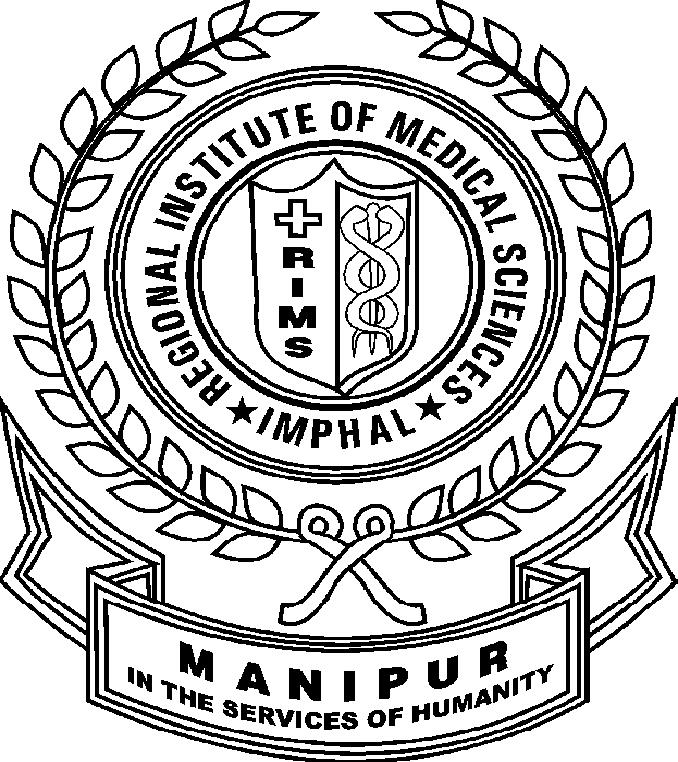 Email :	Phone : Date:									Signature of the Investigator/SupervisorPlace:Title of the projectName of the Investigator/SupervisorName of Supervisor, if anyDepartmentIs the study registered with any organization?If so, registration number?If not registered, reasonsDate of initiation of the studyEnd (probable) date of the studyStudy designObjectives of the studyHow randomization (if any) is done?Participants (write ‘not applicable’ wherever not relevant)Participants (write ‘not applicable’ wherever not relevant)How many participants have been recruited?How many refused to participate?How many didn’t consent?How many have withdrawn consent?How many are lost to follow up?Is there any serious adverse event? If so, describeIs there any other adverse event/incident? If so, describeHas/have the event(s) been reported to REB, RIMS?Is there any change/deviation from the original protocol?If so, what and why?Are there any other issues that need to be redressed by the REB, RIMS?